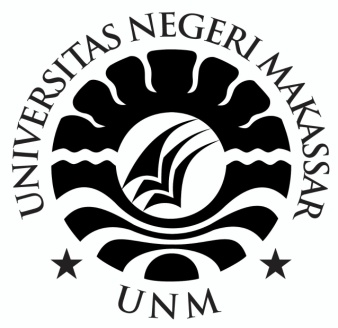 SKRIPSIHUBUNGAN ANTARA KEBIASAAN BELAJAR DENGAN MINAT BELAJAR SISWA PADA MATA PELAJARAN MATEMATIKA SD INPRES BTN IKIP II KECAMATAN RAPPOCINI KOTA MAKASSARTITINURWAHDANIAHPROGRAM STUDI PENDIDIKAN GURU SEKOLAH DASARFAKULTAS ILMU PENDIDIKANUNIVERSITAS NEGERI MAKASSAR2018